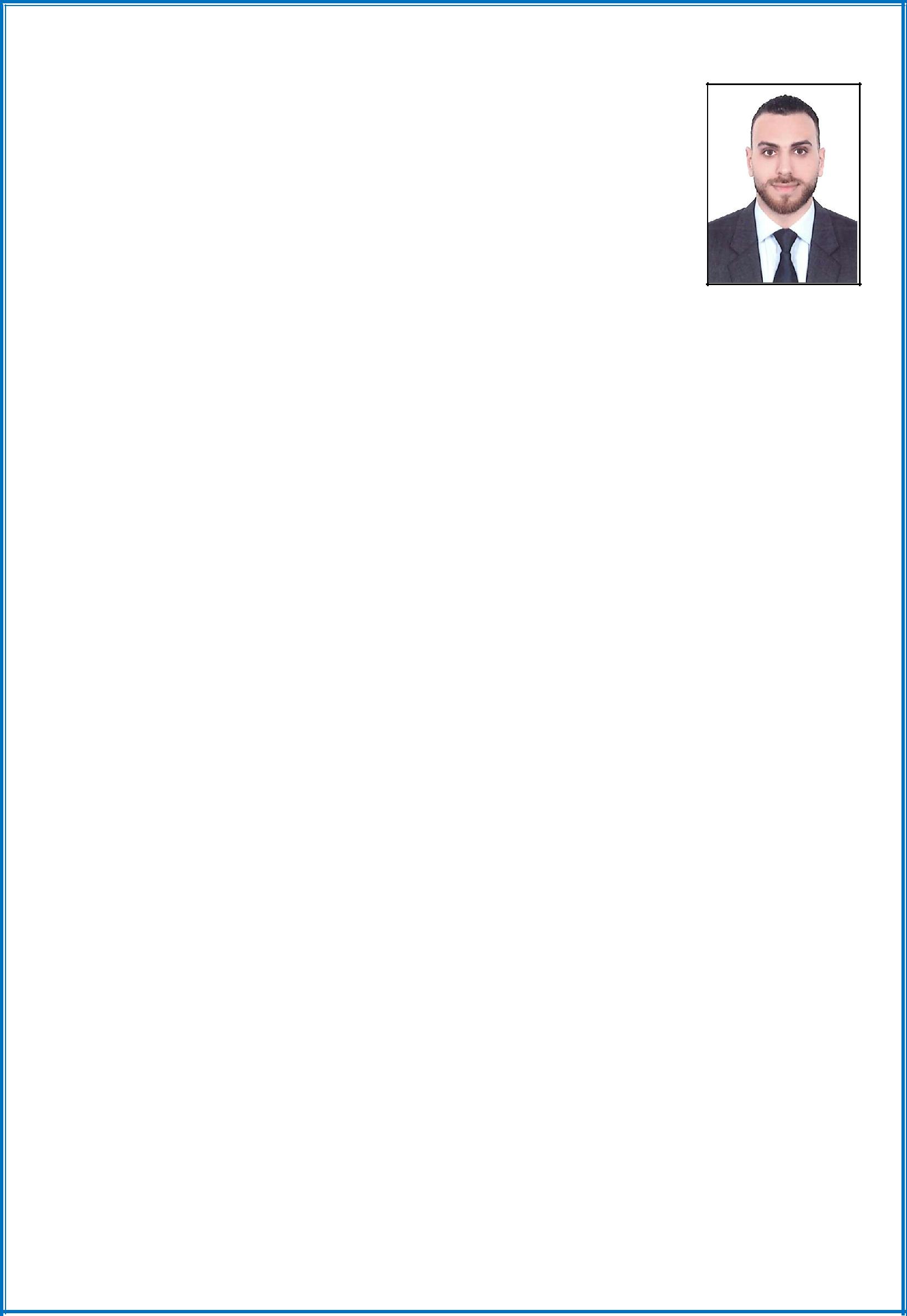 AHMED Email: ahmed.367005@2freemail.comOBJECTIVETo attain the challenging posting in the related filed to work in an organization where I can enhance my skills and contribute to the growth of the origination as well as I assure you that I will work with full of my sincerity and do justice my job and the organizationPERSONAL SUMMARYA highly resourceful, flexible, innovative, and enthusiastic security guard. Experienced in promoting a safe environment for staff and customers and able to respond effectively to crimes, fires and medical emergencies. Having extensive knowledge of relevant safety equipment, policies, procedures, and strategies to deal with emergency situations. Possessing excellent written and oral communication skills and able to write reports to managers about daily activities and irregularities. Looking for a position with an exciting and ambitious company that provides room for progressionEDUCATIONAL ATTAINMENTB. sc in commerce, Business	Sep 2005-Jun-2009Administration and managementInformation SystemDelta instituteWORK EXPERIENCEWorked as a Security guard at VIP Night Club and private company in Egypt for 2 years Worked as a personal security Guard in Egypt for 2 years RESPONSIBILITYProviding a visible onsite security and deterrent presence. Watching out for, reporting and dealing with suspicious or unusual activity. Patrolling & monitoring the shop floor, general building and outside car park. Dealing with hostile customers and escorting them from the building. Apprehending and detaining suspected shoplifters until the arrival of the police. Meeting and greeting official visitors. Locking up premises and making sure that doors, Windows and gates are secured. Completing fire alarm and health and safety checks. Monitoring and authorising entrance and departure of employees & visitors. Dealing with emergencies as they arise. Answering telephone calls and providing information during non-business hours. Reporting any incidents of concern to the store managers. Responsible for monitoring and operating CCTV cameras and Alarm Systems. Assisting in administering first aid and reporting accident. Responding in a timely manner to alarms that have been set of. SKILLSHigh Ability to handle conflict situations tactfully but firmly. Experience of night patrol duties and securing building perimeters. Excellent knowledge of the English Language. Ability to remain in a static position for long periods and work 12 hour shifts. Experience of managing large events, organising traffic & working along side the emergency services level of integrity Creative and a team-worker Ability to work under minimum supervision in a multi-cultural organization. Excellent communication and interpersonal skills Strong computation and analytical skills Ability to establish and maintain effective working relations with clients, vendors, staff and the public. LANGUAGE Arabic and EnglishREFRENCE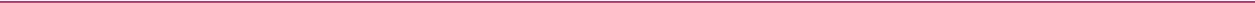 Available upon requestDECLARATION:I hereby declare that the above information is true and correct to that best of my knowledge and believePERSONAL DETAILSPERSONAL DETAILSName:Ahmed Saad El HossinyNationality:EgyptianGender:MalePlace of Birth:DakahlyaDate of Birth:25/02/1989Marital Status:SingleVisa Status:Visit Visa